متحف فنون/ نابلس خديجة زبن كان التحدي الأكبر بالنسبة لي كمصمم في هذا المشروع هو دمج الفن والعمل الفني بالمكان والثقافة الموجوده بالمنطقة بطريقه تجذب الزائر والناظر الى المبنى من كل مكان .. ومن هذا المنطلق بدأت التفكير في الموقع المناسب لمثل هذا المشروع وكان الانسب هو في مدينه نابلس وتحديدا بالقرب من جامعه النجاح الوطنيه / الحرم الجديد مما يعزز من دور المتحف بجانب الصرح التعليمي الكبير وايضا لبعد هذا الموقع عن مركز المدينه قليلا مما يوفر الهدوء والجو العام المناسب للمشروع ..كان الدافع الأهم بالنسبة لي هو خلق مشهد جديد مختلف تماما عن المشاهد المعتاده التي نراها في تلال مدينة نابلس والتي تتمثل في العمارات العاليه والبيوت المربعه كالمكعبات ، فيكون هذا المشهد عباره عن تحفه فنيه تعبر عن محتواها ومضمونها للناظرين من كل مكان مطل على الموقع ، وهذا ما ساعدني فيه الموقع نفسه بميلانه الذي وصل حوالي 20 مترا عن مستوى الشارع العلوي ، وطبيعه خطوط الكنتور الموجوده فيه ايضا فكانت دائريه مركزيه تقريبا ..فظهر المبنى كالعمل الفني المنحوت بداخل الجبل وخطوطه ممتده من داخل الجبل لتكون المبنى النهائي .. اعتمدت بداخل المشروع على ثلاثه أساليب في العرض المتحفي كان اولها العرض الخارجي والذي يتمثل في الساحات الخارجيه الموجوده في مدخل المشروع والتي تقود تدريجيا للمدخل الرئيسي لقاعات العرض الدائم منتهيا بقاعات العرض المؤقت في الخلف ،  والتي جائت موزعه على ثلاثه طوابق مرتبطه معا بفراغ داخلي رئيسي ضخم والذي يسمح بحريه التنقل بين طوابق العرض عن طريق أدراج داخليه مكشوفه داخل هذا الفراغ الكبير ، وينتهي الفراغ بفتحه علويه في السقف للتأكيد عن فراغ العرض ككل وللسماح للإضائه الطبيعيه بالدخول الى داخل المتحف .. وفي المنطقه العلويه من المشروع اضفت قسما ثقافيا صغيرا احتوى على قاعات تدريسيه ومراكز للأبحاث ومدرج للمؤتمؤات ومكتبه ، وجاء هذا للتاكيد على الترابط الفني الثقافي بين عناصر المشروع مع مراعاة المداخل المختلفه والمنفصله لكل جزء للتأكيد على الوظيفه التي يقدمها ..وفي كل جزء من اجزاء المبنى الموجود تمت مراعات التواصل الدائم بين الداخل والخارج سواء عن طريق العرض الفني  او الحركه والتنقل بين الجزئين بالأدراج والمنحدارات والشرفات المطله على الساحات الخارجيه للمتحف .. Art Museum / Nablus Khadeeja zabenThe biggest challenge for me as a designer in this project is to integrate ART and culture in the region, in a way that attracts the visitor and the beholder to the building from everywhere.From this point I started thinking about the appropriate location for the project, and I found it more appropriate in Nablus and specifically near Al-Najah University/new campus which enhances the role of the Museum beside the great educational edifice and also far away from the city center . This site which provides calm and good weather for the project.The most important thing to me is to create a new scene a different from the usual scenes that we see in the hills of Nablus which consists in tower blocks and square houses as cubes, this scene is a masterpiece that express their content and content to viewers everywhere overlooking the site.Shows the building as a work of art carved into the mountain and his lines extended from inside the mountain to be the museum building.Adopted within the project on three methods in the Museum Show the first external Show which is foreign in the arenas entrances which lead gradually to the main entrance of the permanent galleries ending with the temporary galleries in the back, And that's been spread over three floors linked together by an internal stairs allows freedom of movement between floors offer by inserting big emptiness inside exposed interior, and finishing with big skylight in the roof to allow natural lighting to enter inside the Museum.In the upper area of the project added a small cultural section contains teaching rooms and research centers and conferences, library, this came to highlight the interdependence between cultural artistic elements of the project, and uses different and separate entrances for each part to emphasize the job offered.In every part of the building was applying constant communication between inside and outside both through artistic or movement between parts by stairs and ramps and balconies overlooking the outdoor museum. 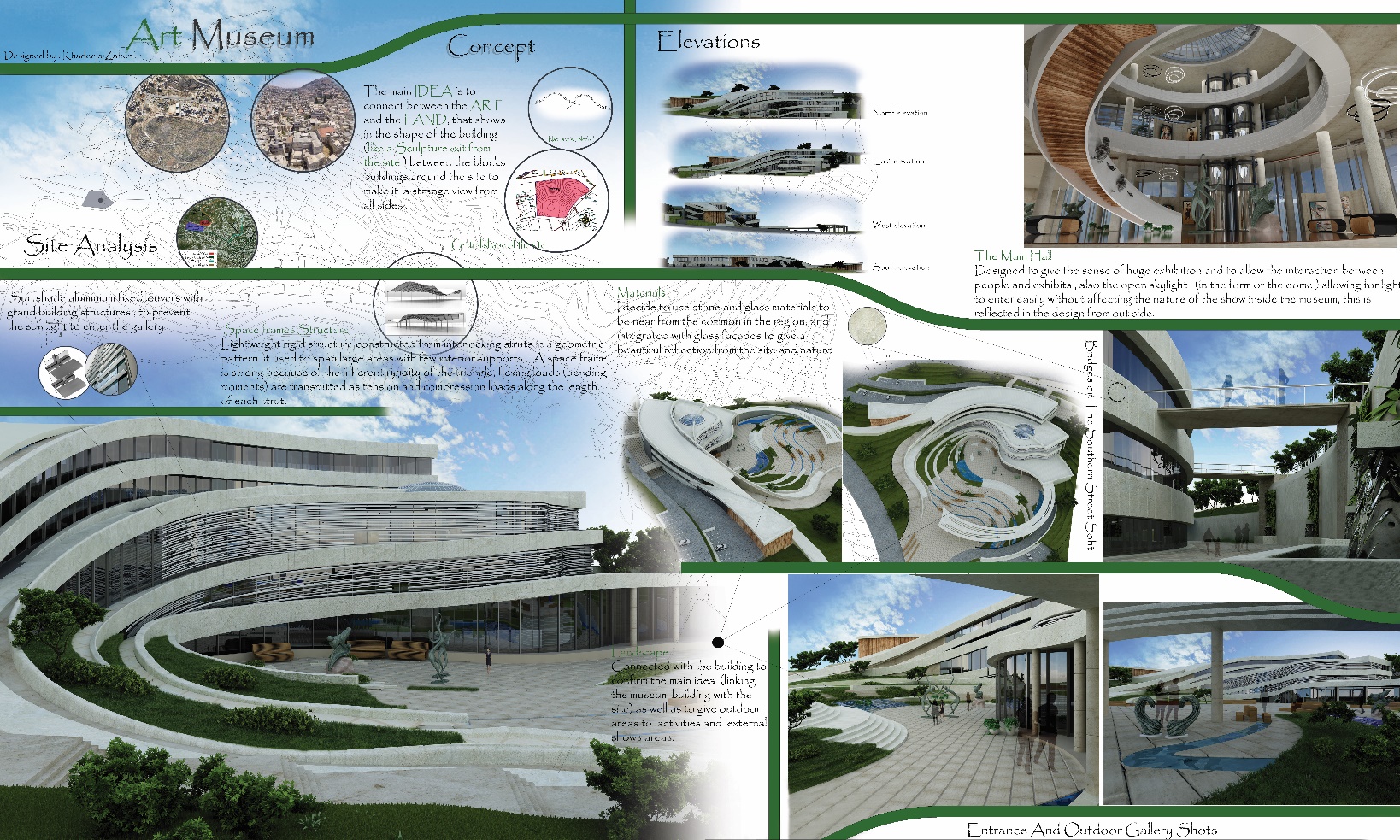 